西城教育研修学院2021—2022学年度第一学期小学第16周研修活动安排（2021年12月13日—2021年12月17日）小学数学五年级研修活动通知研修活动主题： 活动时间：2021年12月15日——2022年1月10日活动地点：各校活动形式：网络研修网络研修资料内容：     本次研修活动是“小学数学五年级核心概念统领的单元教学设计策略的实践与研究（一）”课程的第五次活动，为老师们提供了以下研修资源。小学数学与初中数学衔接的思考，主讲人：王永春老师；第八单元总复习教学建议，主讲人：刘劲苓参与网络研修活动方法及要求：1.12月15日下午1：30登录腾讯会议（见下图）。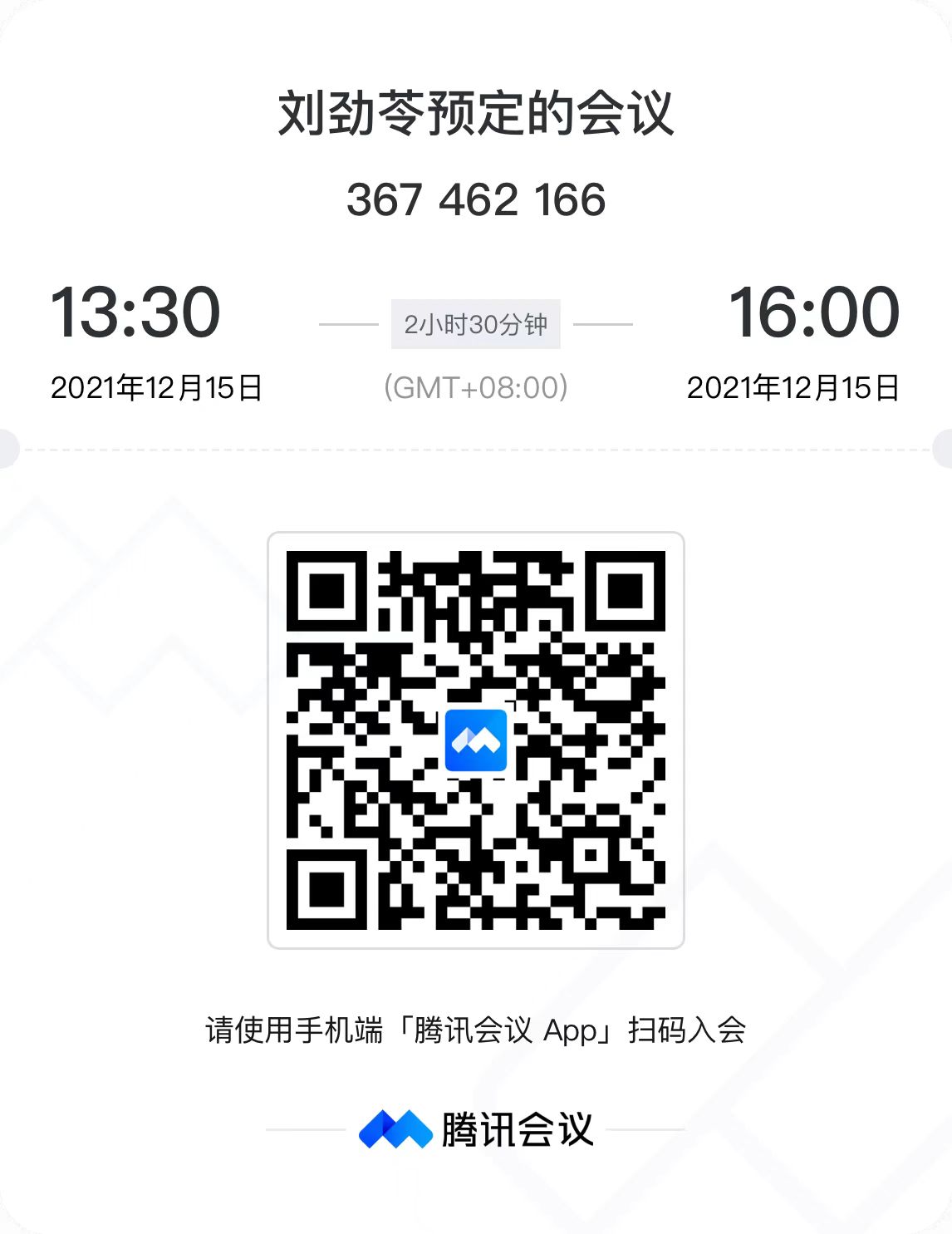 2.合理安排，保证在规定的活动时间内完成以上研修资料的学习。提示：1.还没有报名五年级课程“小学数学五年级核心概念统领的单元教学设计策略的实践与研究（一）”（课程编号：602266）的老师请尽快报名该课程；2.专题讨论的发言为参与本次网络研修活动的记录考勤依据，请老师们务必在发言的第一行注明学校和姓名。小学数学六年级研修活动通知研修活动主题： 活动时间：2021年12月15日——2022年1月10日活动地点：各校活动形式：网络研修网络研修资料内容：小学数学与初中数学衔接的思考，主讲人：王永春老师；六年级上册第七单元《扇形统计图》单元教学研究。参与网络研修活动方法及要求：1.12月15日下午1：30登录腾讯会议（见下图）。2.合理安排，保证在规定的活动时间内完成以上研修资料的学习。提示：1.还没有报名六年级课程“小学数学六年级整体把握理念下的单元教学设计策略的实践与研究（一）”（课程编号：602334）的老师请尽快报名该课程；2.专题讨论的发言为参与本次网络研修活动的记录考勤依据，请老师们务必在发言的第一行注明学校和姓名。 小学音乐学科研修活动通知（面向骨干教师课程）活动主题：小学音乐骨干教师发挥引领作用的实践研修之微课设计与制作（三）活动时间：2021年12月15日（星期三）下午1:30活动地点：网络平台（以腾讯会议的形式召开）活动内容：专题讲座与交流小学英语研修活动--- 双减背景下小学英语形成性评价及作业设计经验交流时间：2021年12月10日 周五 下午1:30-3:30形式：线上学习交流内容：三里河三小 沈力整本书导读《重构作业——课程视域下的单元作业》奋斗小学 张培林小学英语学科形成性评价工具的应用实践黄城根小学 张珊珊形成性评价量规在低年级英语教学中的应用中古友谊小学 白宇以素养目标为导向，启作业设计之实践    ——以I Love Travelling主题单元作业设计为例实验二小 曲瑞主题意义引领下单元整体教学中的作业设计小学科学学科研修活动通知活动主题：教育教学理论研修（二）活动形式：腾讯会议：646-721-898活动时间：2021年12月17日（周五）下午1:30活动内容：     一、专家讲座：《科学教学中的思维能力培养》主讲人：张军霞  人民教育出版社  二、研讨交流提示：1.请全体任教科学课的教师参加。2.请进入会议时将名称设置为“姓名+学校”（以此记录考勤）。小学体育学科研修活动通知各小学体育教师：定于12月17日(星期五)下午1：30,“小学体育教师专业发展课程——专业技能与教学实践6”课程（吉星老师负责）将以网络研修的形式开展活动。本次活动主题为“2021年西城区小学体育教师专业技能考核与展示活动”。活动以各校交的“2021年西城区小学体育教师专业技能考核报名表”及考核视频作为考勤的签到。请各校根据“2021年西城区小学体育教师专业技能考核与展示工作方案”要求完成相关工作。小学书法学科研修活动通知“落实书法单元教学 打造智慧实效课堂”北京市门头沟、西城、石景山、东城四区联动同课异构书法教学交流活动通知为落实立德树人根本任务，进一步弘扬传统文化，推动北京书法教育的发展，北京教育科学研究院基础教育教学研究中心特主办北京市区域联动同课异构书法课堂教学交流活动。本次活动由北京市门头沟区教育研修学院和门头沟区三家店小学承办，以“落实书法单元教学打效智慧实效课堂”为主题，旨在建立区域联动教学研讨模式，相互借鉴课堂教学经验， 提升书法课堂教学水平。主办单位：      北京教育科学研究院基础教育教学研究中心协办单位：      北京市门头沟区教育研修学院北京市三家店小学活动时间： 2021.12.15  8:15——12:00活动形式： 腾讯会议，会议号：482790810同课异构课题：《门字框——闻》参会领导专家：      北京教育科学研究院基础教育教学研究中心书 法教研员       李祥魁  北京市门头沟区书法教研员                                刘立众  北京市西城区教育研修学院书法教研员                      金  梅  北京市石景山教研中心教研员                              王建辉      北京市东城区书法教研员                                  张雪梅   （活动议程见附件）北京市西城区教育研修学院小学部2021.12活动议程活动参与形式直播观摩西城、门头沟、石景山、东城区书法教师（各区教研员安排）欢迎其他区县书法教师参与活动。1-6年级小学道德与法治学科研修活动通知研修活动主题：小学道德与法治学科教与学活动设计与实践研究研修活动时间：2021年 12月 15 日（星期三）上午8：30研修活动地点：教师学校（研修网协作组）研修活动内容：小学高年级《读本》第一讲《伟大事业都始于梦想》执教：北京市宣武回民小学  沈然老师一年级上册第10课《吃饭有讲究（第二课时）》执教：西城区复兴门外第一小学  刘子含老师三年级上册第9课《心中的“110”（第一课时）》执教：西城区志成小学  赵莎莎老师四年级上册第5课《这些事我来做（第二课时）》执教：北京市三帆中学附属小学  刘和平老师五年级上册第6课《我们神圣的国土（第一课时）》执教：北京师范大学亚太实验学校  王晶老师 6.六年级上册第5课《国家机构有哪些——国家机关的产生》执教：西城区育民小学  贾涛老师备注：1.登录西城区教育研修网小学道德与法治协作组主页，进入“视频案例”栏目，观看研究课，并在“课堂实录”模块下讨论留言。2.讨论主题：任选一课，根据所听内容和您的教学实践，结合“聚焦学科核心素养，打造高效学习课堂”这一主题，谈谈您的收获体会以及您的教学建议。（可参考协作助组置顶资源“小学道德与法治学科学生发展核心素养在学科内的细化”一文）3.请1-6年级道德与法治教师按时参加线上学习，并在继教系统及时评价。小学综合实践活动课程研修活动通知活动时间：2021年12月17日  13：00—17:00活动方式：网络研修（西城教育研修网-“小学综合实践活动-研究性学习”协作组）活动内容：考察探究方法指导(三)活动步骤：1.登录西城教育研修网。2.进入“小学综合实践活动-研究性学习”协作组，点击进入“考察探究方法指导三20211217”活动，点击“参加”后，参与本次网络研修活动。 3.进入“学习研讨”模块，阅读、明确研讨题目。4.观看学习《访谈法指导》研究课视频和《教学思路及反思》文档。 5.在“学习研讨”模块中完成研讨题目的讨论。活动要求：1.按时参加活动，在13：00点—17:00点的时间段内完成研讨。2.明确研讨问题后，认真观看学习研究课视频和《教学思路及反思》文档。3.在研讨中充分表达自己的观点。时间授课/活动安排主持人/主讲人形式8：15—8:20介绍嘉宾及活动情况刘立众腾讯会议8：20—9:00现场课门头沟区三家店小学 王丽腾讯会议9:05—9:45现场课西城区展览路第一小学 刘旭腾讯会议9:50—10:30现场课石景山区北京市景山学校远洋分校 贾鹏腾讯会议10:35—11:10现场课东城区北京市第一七一中学附属青年湖小学 刘佩腾讯会议11：10—12:00专家点评李祥魁腾讯会议